赵文虎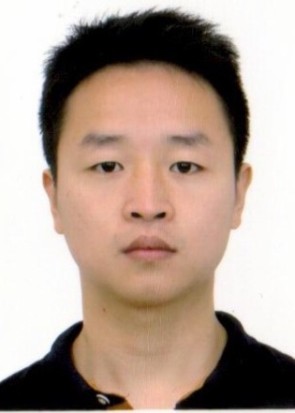 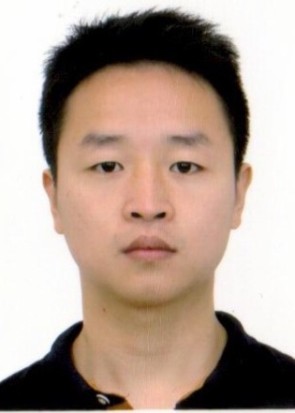 性别： 男            导师类型：硕士生导师职称： 副教授        学科方向：计算力学与虚拟仿真学历： 博士          电子邮件： whzhao@ncu.edu.cn个人简介：副教授，博士，博士后，中共党员，江西进贤人。主要针对工程结构中的力学问题，基于扩展有限元法（XFEM）和比例边界有限元法（SBFEM)开展结构损伤与断裂机理研究及其数值模型构建，进行相关结构缺陷反演与识别的深度学习模型分析，开展混凝土断裂/水力劈裂实验等方面的研究。讲授课程：《工程力学》、《工程力学实验》、《高等材料力学》、大学生创新训练项目科研项目/课题（限5项）：(1) 江西省“双千计划”创新领军人才长期（青年）项目，2023，主持(2) 国家自然科学基金青年项目，考虑缝内水压力驱动影响的混凝土开裂机理研究，2022-2024，主持(3) 江西省自然科学基金青年项目，动载及高水压下混凝土非均质材料开裂扩展机制研究，2014-2017，参与(4) 国家重点研发计划-政府间国际科技创新合作重点专项，强震区高混凝土坝-地基-库水系统非线性动力响应分析的整体模型及工程应用，2020-2022，子课题负责人(5) 国家自然科学基金，基于动力扩展有限元法的非均质混凝土内部缺陷（裂缝）的反演分析，2016-2019，参与论文专著（限10项）：  Wenhu Zhao, Cheng-bin Du, Liguo Sun, et al (2021). Experimental study on fracture behaviour of concrete after low-cycle reciprocating loading. Construction and Building Materials (IF=6.141), 276: 122190. (Top期刊/SCI一区)Wenhu Zhao, Cheng-bin Du, Liguo Sun, et al (2019). Field measurements and numerical studies of the behaviour of anchored sheet pile walls constructed with excavating and backfilling procedures. Engineering Geology (IF=6.755), 259:105165. (Top期刊/SCI一区)Wenhu Zhao, Cheng-bin Du, Shouyan Jiang (2018). An adaptive multiscale approach for identifying multiple flaws based on XFEM and a discrete artificial fish swarm algorithm. Computer Methods in Applied Mechanics and Engineering (IF=6.756), 339:341-357. (Top期刊/SCI一区)Chengbin Du, Wenhu Zhao, Shouyan Jiang, et al (2020). Dynamic XFEM-based detection of multiple flaws using an improved artificial bee colony algorithm. Computer Methods in Applied Mechanics and Engineering (IF=6.756), 365: 112995. (Top期刊/SCI一区，导师第一)Peng Zhang, Chengbin Du, Wenhu Zhao, et al (2021). Dynamic crack face contact and propagation simulation based on the scaled boundary finite element method. Computer Methods in Applied Mechanics and Engineering (IF=6.756), 385: 114044. (Top期刊/SCI一区)Sun Liguo, Chengbin Du, Ghaemian M, Wenhu Zhao (2022). Determination of the fracture parameters of concrete with improved wedge-splitting testing. Engineering Fracture Mechanics (IF=4.898), 276: 108911. ( SCI二区, 通讯作者)Wenhu Zhao, Tao Fang, Xiaocui Chen, Sun Liguo (2023). Experimental study on hydraulic fracture behavior of concrete with wedge-splitting testing. Science and Engineering of Composite Materials, 30: 20220182. (SCI)赵文虎, 杜成斌, 江守燕, 孙立国, 戴上秋, 章鹏. 一种往复荷载可调的混凝土构件水力劈裂测试试验机, 中国, ZL 201610856488.7陈小翠, 赵文虎, 张玉全, 郑源,杨春霞, 刘惠文. 一种施加连续冲击荷载的试验装置及其方法, 中国, ZL 201811084132.1陈玉泉, 赵文虎, 杜成斌, 游茂源, 李开春, 李润璞, 章鹏. 一种模拟全级配混凝土构件水力劈裂的密封装置, 中国, ZL 201610302189.9